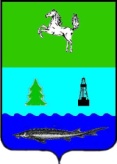 АДМИНИСТРАЦИЯ ЗАВОДСКОГО СЕЛЬСКОГО ПОСЕЛЕНИЯПАРАБЕЛЬСКОГО РАЙОНАТОМСКОЙ ОБЛАСТИПОСТАНОВЛЕНИЕот 30.06.2022							                                                                №44 О внесении изменений в постановление от 02.03.2020 № 16 «Об утверждении порядка предоставления субсидий на покрытие убытков при оказании услуг по водоснабжению» В целях приведения в соответствие с действующим законодательством,ПОСТАНОВЛЯЮ:1.Внести в Порядок предоставления субсидий на покрытие убытков при оказании услуг по водоснабжению, утвержденный постановлением Администрации Заводского сельского поселения от 02.03.2020 г. № 16 «Об утверждении порядка предоставления субсидий на покрытие убытков при оказании услуг по водоснабжению» следующие изменения:1.1  п.п. 1 п. 3 Порядка изложить в следующей редакции: «не находящиеся в процессе реорганизации (за исключением реорганизации в форме присоединения к юридическому лицу, являющемуся участником отбора, другого юридического лица), ликвидации, в процедурах, применяемых в деле о несостоятельности (банкротстве), деятельность участника отбора не приостановлена в порядке, предусмотренном законодательством Российской Федерации, а индивидуальные предприниматели не должны  прекратить деятельность в качестве индивидуального предпринимателя»1.2 п.п. 2 п. 3 Порядка изложить в следующей редакции: «не имеющие задолженности, превышающей 300 тыс. рублей по налоговым и иным обязательным платежам в бюджетную систему, в том числе в бюджеты государственных внебюджетных фондов (за исключением задолженности, по которой оформлены в установленном порядке соглашения о реструктуризации, соблюдаются графики погашения задолженности и своевременно осуществляются текущие платежи);1.3 Дополнить пунктом 11 следующего содержания:«В соответствии с настоящим Порядком получатель субсидий в течение 30 (тридцать) календарных дней с момента поступления денежных средств на расчетный счет предоставляет в отчет об использовании субсидий.»1.4 п. 13 Порядка изложить в следующей редакции: «Соблюдение получателем субсидий условий, цели и порядка предоставления субсидий подлежит обязательной проверке Администрацией и органами муниципального финансового контроля в сроки, установленные законодательством Российской Федерации.»1.5 Пункты с 11 по 13 Административного регламента считать пунктами с 12 по 144. Контроль за исполнением настоящего постановления оставляю за собой.И.о. Главы поселения					                                              М.Е. Ефимова                                 